2022 Annual Implementation Planfor improving student outcomes Eltham Primary School (0209)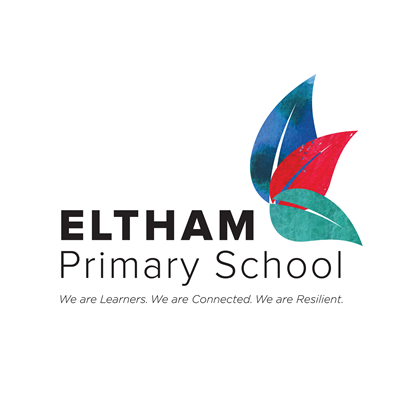 Self-evaluation Summary - 2022SSP Goals Targets and KIS Select Annual Goals and KISDefine Actions, Outcomes and ActivitiesFunding Planner Summary of Budget and Allocated FundingActivities and Milestones – Total BudgetActivities and Milestones - Equity FundingActivities and Milestones - Disability Inclusion FundingActivities and Milestones - Schools Mental Health Fund and MenuAdditional Funding Planner – Total BudgetAdditional Funding Planner – Equity FundingAdditional Funding Planner – Disability Inclusion FundingAdditional Funding Planner – Schools Mental Health Fund and MenuProfessional Learning and Development PlanFISO 2.0 DimensionsSelf-evaluation LevelTeaching and LearningDocumented teaching and learning program based on the Victorian Curriculum and senior secondary pathways, incorporating extra-curricula programsEvolvingTeaching and LearningUse of common and subject-specific high impact teaching and learning strategies as part of a shared and responsive teaching and learning model implemented through positive and supportive student-staff relationshipsEvolvingAssessmentSystematic use of assessment strategies and measurement practices to obtain and provide feedback on student learning growth, attainment and wellbeing capabilitiesEvolvingAssessmentSystematic use of data and evidence to drive the prioritisation, development, and implementation of actions in schools and classrooms.EvolvingLeadershipThe strategic direction and deployment of resources to create and reflect shared goals and values; high expectations; and a positive, safe and orderly learning environmentEvolvingLeadershipShared development of a culture of respect and collaboration with positive and supportive relationships between students and staff at the coreEvolvingEngagementActivation of student voice and agency, including in leadership and learning, to strengthen students’ participation and engagement in schoolEvolvingEngagementStrong relationships and active partnerships between schools and families/carers, communities, and organisations to strengthen students’ participation and  engagement in schoolEvolvingSupportResponsive, tiered and contextualised approaches and strong relationships to support student learning, wellbeing and inclusionEmbeddingSupportEffective use of resources and active partnerships with families/carers, specialist providers and community organisations to provide responsive support to studentsEmbeddingEnter your reflective commentsThe school has well established and effective response to intervention practices for tier 2 and 3 students.  There has been improvement in academic outcomes in writing and numeracy.  Guaranteed and viable curriculum is in place, however it is recognised a reduction in variance between classrooms is required.  Data collection and analysis practices have been implemented, however these need to be further refined.  The improvement in staff and parent opinion data over the previous years is pleasing, however there is significant work to do regarding the student opinion survey.  Considerations for 2022Data collection, analysis and differentiation of instruction is a key focus for 2022 for student learning and wellbeing.  Continue with PLC process, TLI, MHiPS, SWPBS and Respectful Relationships.  Increasing student voice and agency will be vital in improving student outcomes.  Documents that support this planGoal 1<b>2022 Priorities Goal</b><br/>
Some of our students have thrived in the remote learning environment, others have maintained their learning progress, and some need extra learning and wellbeing support despite the best efforts of their teachers and families. In 2022 we will continue to focus on student learning - with an increased focus on numeracy - and student wellbeing through the 2022 Priorities Goal, a learning Key Improvement Strategy and a wellbeing Key Improvement Strategy. We will teach and support each student at their point of need and in line with FISO.Target 1.1Support for the 2022 PrioritiesKey Improvement Strategy 1.aPriority 2022 Dimension Learning - Support both those who need extra support and those who have thrived to continue to extend their learning, especially in numeracyKey Improvement Strategy 1.bPriority 2022 Dimension Wellbeing - Effectively mobilise available resources to support students' wellbeing and mental health, especially the most vulnerableGoal 2Maximise learning growth for every student in literacy and numeracyTarget 2.1By 2023 increase the percentage of Year 5 students achieving high relative learning growth on NAPLAN: Reading from 16% (2018) to 28%     Writing from 20% (2018) to 29%      Numeracy from 14% (2018) to 25%.Target 2.2By 2023 increase the percentage of students F-6 achieving above the expected Victorian Curriculum level:Reading and viewing from 57% to 65%Speaking and listening from 12% to 25%Writing from 32% to 45%Number and algebra from 37% to 50%.Key Improvement Strategy 2.aCurriculum planning and assessment Build teacher capability to track and use evidence of student learning to inform differentiation of the curriculumKey Improvement Strategy 2.bBuilding practice excellence Embed a collaborative culture and inquiry cycle to build practice excellenceKey Improvement Strategy 2.cEvidence-based high-impact teaching strategies Develop teacher knowledge and skills to embed high impact literacy and numeracy teaching and learning strategiesGoal 3Empower students to take ownership of and responsibility for their learningTarget 3.1By 2023 improve the percentage of positive responses to the following factors on the Attitudes to School Survey for Years 4-6: Stimulated learning from 66% (2018) to 82%Student voice and agency from 55% (2018) to 80%Differentiated learning challenge from 72% (2018) to 86%Self-regulation and goal setting from 76% to 86%.Target 3.2By 2023 improve the percentage of positive responses for the following factors on the School Staff Survey Climate module:Teacher collaboration from 48% (2018) to 80%Academic emphasis from 53% (2018) to 75%Collective efficacy from 77% (2018) to 85%.Target 3.3By 2023 improve the percentage of positive responses on the Parent Opinion Survey for the factor school pride and confidence from 56% (2018) to 85%.Key Improvement Strategy 3.aEmpowering students and building school pride Develop a common understanding and language of student voice, agency and leadership to enable ownership of and responsibility for student learningKey Improvement Strategy 3.bIntellectual engagement and self-awareness Embed a strong culture of student voice, agency and leadership in learning through an inquiry cycleGoal 4Strengthen student connectedness and sense of communityTarget 4.1By 2023 improve the percentage of positive responses on the Attitudes to School Survey Years 4-6 for the following factors:Teacher concern from 60% (2018) to 75%Sense of connectedness from 53% (2018) to 75%High expectations for success from 87% to 94%Managing bullying from 57% (2018) to 75%Resilience from 71% (2018) to 80%Target 4.2By 2023 improve the percentage of positive responses on the School Staff Survey – School Climate module for the factor, trust in students and parents from 62% (2018) to 75%.Target 4.3By 2023 improve the percentage of positive responses on the Parent Opinion Survey for the factor, School pride and confidence from 56% (2018) to 85%.Key Improvement Strategy 4.aHealth and wellbeing Embed a whole-school approach to building social and emotional learningKey Improvement Strategy 4.bSetting expectations and promoting inclusion Build high expectations for learning and teaching in partnership with parents/carersKey Improvement Strategy 4.cEmpowering students and building school pride Develop quality relationships that enhance engagement, self-confidence and learning growthFour Year Strategic GoalsIs this selected for focus this year?Four Year Strategic Targets12 month targetThe 12 month target is an incremental step towards meeting the 4-year target, using the same data set.<b>2022 Priorities Goal</b><br/>
Some of our students have thrived in the remote learning environment, others have maintained their learning progress, and some need extra learning and wellbeing support despite the best efforts of their teachers and families. In 2022 we will continue to focus on student learning - with an increased focus on numeracy - and student wellbeing through the 2022 Priorities Goal, a learning Key Improvement Strategy and a wellbeing Key Improvement Strategy. We will teach and support each student at their point of need and in line with FISO.YesSupport for the 2022 Priorities	
By 2022 increase the percentage of Year 5 students achieving above expected growth using Semester 2 Teacher Judgement data (triangulation of data from whole school assessment schedule including PAT, Fountas and Pinnell, moderation of writing, numeracy tasks) NAPLAN data not available. 

Reading from 11% (2021) to 25%    
Writing from 23% (2021) to 25%      
Number and Algebra from 23% (2021) to 30%

By 2022 increase the percentage of students F-6 achieving above the expected Victorian Curriculum level:

Reading and viewing from 43% (2021) to 65%
Speaking and listening from 22% (2021) to 30%
Writing from 24% (2021) to 40%
Number and algebra from 30% (2021) to 40%.

By 2022 improve the percentage of positive responses to the following factors on the Attitudes to School Survey for Years 4-6:

Stimulated learning from 53% (2021) to 78%
Student voice and agency from 51% (2021) to 70%
Differentiated learning challenge from 72% (2021) to 86%
Self-regulation and goal setting from 72% (2021) to 86%
Teacher concern from 56% (2021) to 75%
Sense of connectedness from 56% (2021) to 72%
High expectations for success from 87% (2021) to 94%
Managing bullying from 65% (2021) to 80%
Resilience from 5% (2021) to 10%Maximise learning growth for every student in literacy and numeracyNoBy 2023 increase the percentage of Year 5 students achieving high relative learning growth on NAPLAN: Reading from 16% (2018) to 28%     Writing from 20% (2018) to 29%      Numeracy from 14% (2018) to 25%.Maximise learning growth for every student in literacy and numeracyNoBy 2023 increase the percentage of students F-6 achieving above the expected Victorian Curriculum level:Reading and viewing from 57% to 65%Speaking and listening from 12% to 25%Writing from 32% to 45%Number and algebra from 37% to 50%.Empower students to take ownership of and responsibility for their learningNoBy 2023 improve the percentage of positive responses to the following factors on the Attitudes to School Survey for Years 4-6: Stimulated learning from 66% (2018) to 82%Student voice and agency from 55% (2018) to 80%Differentiated learning challenge from 72% (2018) to 86%Self-regulation and goal setting from 76% to 86%.Empower students to take ownership of and responsibility for their learningNoBy 2023 improve the percentage of positive responses for the following factors on the School Staff Survey Climate module:Teacher collaboration from 48% (2018) to 80%Academic emphasis from 53% (2018) to 75%Collective efficacy from 77% (2018) to 85%.Empower students to take ownership of and responsibility for their learningNoBy 2023 improve the percentage of positive responses on the Parent Opinion Survey for the factor school pride and confidence from 56% (2018) to 85%.Strengthen student connectedness and sense of communityNoBy 2023 improve the percentage of positive responses on the Attitudes to School Survey Years 4-6 for the following factors:Teacher concern from 60% (2018) to 75%Sense of connectedness from 53% (2018) to 75%High expectations for success from 87% to 94%Managing bullying from 57% (2018) to 75%Resilience from 71% (2018) to 80%Strengthen student connectedness and sense of communityNoBy 2023 improve the percentage of positive responses on the School Staff Survey – School Climate module for the factor, trust in students and parents from 62% (2018) to 75%.Strengthen student connectedness and sense of communityNoBy 2023 improve the percentage of positive responses on the Parent Opinion Survey for the factor, School pride and confidence from 56% (2018) to 85%.Goal 1<b>2022 Priorities Goal</b><br/>
Some of our students have thrived in the remote learning environment, others have maintained their learning progress, and some need extra learning and wellbeing support despite the best efforts of their teachers and families. In 2022 we will continue to focus on student learning - with an increased focus on numeracy - and student wellbeing through the 2022 Priorities Goal, a learning Key Improvement Strategy and a wellbeing Key Improvement Strategy. We will teach and support each student at their point of need and in line with FISO.<b>2022 Priorities Goal</b><br/>
Some of our students have thrived in the remote learning environment, others have maintained their learning progress, and some need extra learning and wellbeing support despite the best efforts of their teachers and families. In 2022 we will continue to focus on student learning - with an increased focus on numeracy - and student wellbeing through the 2022 Priorities Goal, a learning Key Improvement Strategy and a wellbeing Key Improvement Strategy. We will teach and support each student at their point of need and in line with FISO.12 Month Target 1.1	
By 2022 increase the percentage of Year 5 students achieving above expected growth using Semester 2 Teacher Judgement data (triangulation of data from whole school assessment schedule including PAT, Fountas and Pinnell, moderation of writing, numeracy tasks) NAPLAN data not available. 

Reading from 11% (2021) to 25%    
Writing from 23% (2021) to 25%      
Number and Algebra from 23% (2021) to 30%

By 2022 increase the percentage of students F-6 achieving above the expected Victorian Curriculum level:

Reading and viewing from 43% (2021) to 65%
Speaking and listening from 22% (2021) to 30%
Writing from 24% (2021) to 40%
Number and algebra from 30% (2021) to 40%.

By 2022 improve the percentage of positive responses to the following factors on the Attitudes to School Survey for Years 4-6:

Stimulated learning from 53% (2021) to 78%
Student voice and agency from 51% (2021) to 70%
Differentiated learning challenge from 72% (2021) to 86%
Self-regulation and goal setting from 72% (2021) to 86%
Teacher concern from 56% (2021) to 75%
Sense of connectedness from 56% (2021) to 72%
High expectations for success from 87% (2021) to 94%
Managing bullying from 65% (2021) to 80%
Resilience from 5% (2021) to 10%	
By 2022 increase the percentage of Year 5 students achieving above expected growth using Semester 2 Teacher Judgement data (triangulation of data from whole school assessment schedule including PAT, Fountas and Pinnell, moderation of writing, numeracy tasks) NAPLAN data not available. 

Reading from 11% (2021) to 25%    
Writing from 23% (2021) to 25%      
Number and Algebra from 23% (2021) to 30%

By 2022 increase the percentage of students F-6 achieving above the expected Victorian Curriculum level:

Reading and viewing from 43% (2021) to 65%
Speaking and listening from 22% (2021) to 30%
Writing from 24% (2021) to 40%
Number and algebra from 30% (2021) to 40%.

By 2022 improve the percentage of positive responses to the following factors on the Attitudes to School Survey for Years 4-6:

Stimulated learning from 53% (2021) to 78%
Student voice and agency from 51% (2021) to 70%
Differentiated learning challenge from 72% (2021) to 86%
Self-regulation and goal setting from 72% (2021) to 86%
Teacher concern from 56% (2021) to 75%
Sense of connectedness from 56% (2021) to 72%
High expectations for success from 87% (2021) to 94%
Managing bullying from 65% (2021) to 80%
Resilience from 5% (2021) to 10%Key Improvement StrategiesKey Improvement StrategiesIs this KIS selected for focus this year?KIS 1Priority 2022 DimensionLearning - Support both those who need extra support and those who have thrived to continue to extend their learning, especially in numeracyYesKIS 2Priority 2022 DimensionWellbeing - Effectively mobilise available resources to support students' wellbeing and mental health, especially the most vulnerableYesExplain why the school has selected this KIS as a focus for this year. Please make reference to the self-evaluation, relevant school data, the progress against School Strategic Plan (SSP) goals, targets, and the diagnosis of issues requiring particular attention.Please leave this field empty. Schools are not required to provide a rationale as this is in line with system priorities for 2022.Please leave this field empty. Schools are not required to provide a rationale as this is in line with system priorities for 2022.Goal 12022 Priorities Goal
Some of our students have thrived in the remote learning environment, others have maintained their learning progress, and some need extra learning and wellbeing support despite the best efforts of their teachers and families. In 2022 we will continue to focus on student learning - with an increased focus on numeracy - and student wellbeing through the 2022 Priorities Goal, a learning Key Improvement Strategy and a wellbeing Key Improvement Strategy. We will teach and support each student at their point of need and in line with FISO.2022 Priorities Goal
Some of our students have thrived in the remote learning environment, others have maintained their learning progress, and some need extra learning and wellbeing support despite the best efforts of their teachers and families. In 2022 we will continue to focus on student learning - with an increased focus on numeracy - and student wellbeing through the 2022 Priorities Goal, a learning Key Improvement Strategy and a wellbeing Key Improvement Strategy. We will teach and support each student at their point of need and in line with FISO.2022 Priorities Goal
Some of our students have thrived in the remote learning environment, others have maintained their learning progress, and some need extra learning and wellbeing support despite the best efforts of their teachers and families. In 2022 we will continue to focus on student learning - with an increased focus on numeracy - and student wellbeing through the 2022 Priorities Goal, a learning Key Improvement Strategy and a wellbeing Key Improvement Strategy. We will teach and support each student at their point of need and in line with FISO.2022 Priorities Goal
Some of our students have thrived in the remote learning environment, others have maintained their learning progress, and some need extra learning and wellbeing support despite the best efforts of their teachers and families. In 2022 we will continue to focus on student learning - with an increased focus on numeracy - and student wellbeing through the 2022 Priorities Goal, a learning Key Improvement Strategy and a wellbeing Key Improvement Strategy. We will teach and support each student at their point of need and in line with FISO.2022 Priorities Goal
Some of our students have thrived in the remote learning environment, others have maintained their learning progress, and some need extra learning and wellbeing support despite the best efforts of their teachers and families. In 2022 we will continue to focus on student learning - with an increased focus on numeracy - and student wellbeing through the 2022 Priorities Goal, a learning Key Improvement Strategy and a wellbeing Key Improvement Strategy. We will teach and support each student at their point of need and in line with FISO.12 Month Target 1.1	
By 2022 increase the percentage of Year 5 students achieving above expected growth using Semester 2 Teacher Judgement data (triangulation of data from whole school assessment schedule including PAT, Fountas and Pinnell, moderation of writing, numeracy tasks) NAPLAN data not available. 

Reading from 11% (2021) to 25%    
Writing from 23% (2021) to 25%      
Number and Algebra from 23% (2021) to 30%

By 2022 increase the percentage of students F-6 achieving above the expected Victorian Curriculum level:

Reading and viewing from 43% (2021) to 65%
Speaking and listening from 22% (2021) to 30%
Writing from 24% (2021) to 40%
Number and algebra from 30% (2021) to 40%.

By 2022 improve the percentage of positive responses to the following factors on the Attitudes to School Survey for Years 4-6:

Stimulated learning from 53% (2021) to 78%
Student voice and agency from 51% (2021) to 70%
Differentiated learning challenge from 72% (2021) to 86%
Self-regulation and goal setting from 72% (2021) to 86%
Teacher concern from 56% (2021) to 75%
Sense of connectedness from 56% (2021) to 72%
High expectations for success from 87% (2021) to 94%
Managing bullying from 65% (2021) to 80%
Resilience from 5% (2021) to 10%	
By 2022 increase the percentage of Year 5 students achieving above expected growth using Semester 2 Teacher Judgement data (triangulation of data from whole school assessment schedule including PAT, Fountas and Pinnell, moderation of writing, numeracy tasks) NAPLAN data not available. 

Reading from 11% (2021) to 25%    
Writing from 23% (2021) to 25%      
Number and Algebra from 23% (2021) to 30%

By 2022 increase the percentage of students F-6 achieving above the expected Victorian Curriculum level:

Reading and viewing from 43% (2021) to 65%
Speaking and listening from 22% (2021) to 30%
Writing from 24% (2021) to 40%
Number and algebra from 30% (2021) to 40%.

By 2022 improve the percentage of positive responses to the following factors on the Attitudes to School Survey for Years 4-6:

Stimulated learning from 53% (2021) to 78%
Student voice and agency from 51% (2021) to 70%
Differentiated learning challenge from 72% (2021) to 86%
Self-regulation and goal setting from 72% (2021) to 86%
Teacher concern from 56% (2021) to 75%
Sense of connectedness from 56% (2021) to 72%
High expectations for success from 87% (2021) to 94%
Managing bullying from 65% (2021) to 80%
Resilience from 5% (2021) to 10%	
By 2022 increase the percentage of Year 5 students achieving above expected growth using Semester 2 Teacher Judgement data (triangulation of data from whole school assessment schedule including PAT, Fountas and Pinnell, moderation of writing, numeracy tasks) NAPLAN data not available. 

Reading from 11% (2021) to 25%    
Writing from 23% (2021) to 25%      
Number and Algebra from 23% (2021) to 30%

By 2022 increase the percentage of students F-6 achieving above the expected Victorian Curriculum level:

Reading and viewing from 43% (2021) to 65%
Speaking and listening from 22% (2021) to 30%
Writing from 24% (2021) to 40%
Number and algebra from 30% (2021) to 40%.

By 2022 improve the percentage of positive responses to the following factors on the Attitudes to School Survey for Years 4-6:

Stimulated learning from 53% (2021) to 78%
Student voice and agency from 51% (2021) to 70%
Differentiated learning challenge from 72% (2021) to 86%
Self-regulation and goal setting from 72% (2021) to 86%
Teacher concern from 56% (2021) to 75%
Sense of connectedness from 56% (2021) to 72%
High expectations for success from 87% (2021) to 94%
Managing bullying from 65% (2021) to 80%
Resilience from 5% (2021) to 10%	
By 2022 increase the percentage of Year 5 students achieving above expected growth using Semester 2 Teacher Judgement data (triangulation of data from whole school assessment schedule including PAT, Fountas and Pinnell, moderation of writing, numeracy tasks) NAPLAN data not available. 

Reading from 11% (2021) to 25%    
Writing from 23% (2021) to 25%      
Number and Algebra from 23% (2021) to 30%

By 2022 increase the percentage of students F-6 achieving above the expected Victorian Curriculum level:

Reading and viewing from 43% (2021) to 65%
Speaking and listening from 22% (2021) to 30%
Writing from 24% (2021) to 40%
Number and algebra from 30% (2021) to 40%.

By 2022 improve the percentage of positive responses to the following factors on the Attitudes to School Survey for Years 4-6:

Stimulated learning from 53% (2021) to 78%
Student voice and agency from 51% (2021) to 70%
Differentiated learning challenge from 72% (2021) to 86%
Self-regulation and goal setting from 72% (2021) to 86%
Teacher concern from 56% (2021) to 75%
Sense of connectedness from 56% (2021) to 72%
High expectations for success from 87% (2021) to 94%
Managing bullying from 65% (2021) to 80%
Resilience from 5% (2021) to 10%	
By 2022 increase the percentage of Year 5 students achieving above expected growth using Semester 2 Teacher Judgement data (triangulation of data from whole school assessment schedule including PAT, Fountas and Pinnell, moderation of writing, numeracy tasks) NAPLAN data not available. 

Reading from 11% (2021) to 25%    
Writing from 23% (2021) to 25%      
Number and Algebra from 23% (2021) to 30%

By 2022 increase the percentage of students F-6 achieving above the expected Victorian Curriculum level:

Reading and viewing from 43% (2021) to 65%
Speaking and listening from 22% (2021) to 30%
Writing from 24% (2021) to 40%
Number and algebra from 30% (2021) to 40%.

By 2022 improve the percentage of positive responses to the following factors on the Attitudes to School Survey for Years 4-6:

Stimulated learning from 53% (2021) to 78%
Student voice and agency from 51% (2021) to 70%
Differentiated learning challenge from 72% (2021) to 86%
Self-regulation and goal setting from 72% (2021) to 86%
Teacher concern from 56% (2021) to 75%
Sense of connectedness from 56% (2021) to 72%
High expectations for success from 87% (2021) to 94%
Managing bullying from 65% (2021) to 80%
Resilience from 5% (2021) to 10%KIS 1Priority 2022 DimensionLearning - Support both those who need extra support and those who have thrived to continue to extend their learning, especially in numeracyLearning - Support both those who need extra support and those who have thrived to continue to extend their learning, especially in numeracyLearning - Support both those who need extra support and those who have thrived to continue to extend their learning, especially in numeracyLearning - Support both those who need extra support and those who have thrived to continue to extend their learning, especially in numeracyLearning - Support both those who need extra support and those who have thrived to continue to extend their learning, especially in numeracyActionsBuild staff capability to analyse student data especially in numeracy.
Build staff capability to plan for differentiation based on student data especially in numeracy. 
Build staff capability to teach at students’ point of need especially in numeracy. 
Build staff capability to analyse student data especially in numeracy.
Build staff capability to plan for differentiation based on student data especially in numeracy. 
Build staff capability to teach at students’ point of need especially in numeracy. 
Build staff capability to analyse student data especially in numeracy.
Build staff capability to plan for differentiation based on student data especially in numeracy. 
Build staff capability to teach at students’ point of need especially in numeracy. 
Build staff capability to analyse student data especially in numeracy.
Build staff capability to plan for differentiation based on student data especially in numeracy. 
Build staff capability to teach at students’ point of need especially in numeracy. 
Build staff capability to analyse student data especially in numeracy.
Build staff capability to plan for differentiation based on student data especially in numeracy. 
Build staff capability to teach at students’ point of need especially in numeracy. 
OutcomesStudents in need of targeted academic support or intervention will be identified and supported
Students with disabilities will be provided with the necessary adjustments that respond to their specific learning needs
Students will know what the next steps are to progress their learning
Teachers regularly use data to plan for learning 
Teachers identify students’ point of need in learning and wellbeing based on diagnostic assessment data
Teachers and tutors will plan for differentiation based on student learning data
Teachers will implement differentiated teaching and learning to support students’ learning and wellbeing at their point of need
Leaders model a data-focused mindset and refer to evidence to support their decisions
Leaders support staff to improve their data and differentiation practices through prioritising time and providing professional learning opportunities 
Students in need of targeted academic support or intervention will be identified and supported
Students with disabilities will be provided with the necessary adjustments that respond to their specific learning needs
Students will know what the next steps are to progress their learning
Teachers regularly use data to plan for learning 
Teachers identify students’ point of need in learning and wellbeing based on diagnostic assessment data
Teachers and tutors will plan for differentiation based on student learning data
Teachers will implement differentiated teaching and learning to support students’ learning and wellbeing at their point of need
Leaders model a data-focused mindset and refer to evidence to support their decisions
Leaders support staff to improve their data and differentiation practices through prioritising time and providing professional learning opportunities 
Students in need of targeted academic support or intervention will be identified and supported
Students with disabilities will be provided with the necessary adjustments that respond to their specific learning needs
Students will know what the next steps are to progress their learning
Teachers regularly use data to plan for learning 
Teachers identify students’ point of need in learning and wellbeing based on diagnostic assessment data
Teachers and tutors will plan for differentiation based on student learning data
Teachers will implement differentiated teaching and learning to support students’ learning and wellbeing at their point of need
Leaders model a data-focused mindset and refer to evidence to support their decisions
Leaders support staff to improve their data and differentiation practices through prioritising time and providing professional learning opportunities 
Students in need of targeted academic support or intervention will be identified and supported
Students with disabilities will be provided with the necessary adjustments that respond to their specific learning needs
Students will know what the next steps are to progress their learning
Teachers regularly use data to plan for learning 
Teachers identify students’ point of need in learning and wellbeing based on diagnostic assessment data
Teachers and tutors will plan for differentiation based on student learning data
Teachers will implement differentiated teaching and learning to support students’ learning and wellbeing at their point of need
Leaders model a data-focused mindset and refer to evidence to support their decisions
Leaders support staff to improve their data and differentiation practices through prioritising time and providing professional learning opportunities 
Students in need of targeted academic support or intervention will be identified and supported
Students with disabilities will be provided with the necessary adjustments that respond to their specific learning needs
Students will know what the next steps are to progress their learning
Teachers regularly use data to plan for learning 
Teachers identify students’ point of need in learning and wellbeing based on diagnostic assessment data
Teachers and tutors will plan for differentiation based on student learning data
Teachers will implement differentiated teaching and learning to support students’ learning and wellbeing at their point of need
Leaders model a data-focused mindset and refer to evidence to support their decisions
Leaders support staff to improve their data and differentiation practices through prioritising time and providing professional learning opportunities 
Success IndicatorsEarly Indicators:
Curriculum documentation shows evidence of planning for differentiation
Notes from TLI meetings will show plans to support individual students’ learning needs
Team data walls will show student learning growth
Student IEP’s will describe adjustments to meet their needs, and implementation, monitoring and evaluation/progress will be documented in IEP to as part of review process
Notes from peer observations and learning walks show that staff are implementing effective differentiation practices 
Mid-year staff survey/focus group shows increased confidence and plans for changes to practice 

Late indicators:
AtoSS factors: stimulated learning 
SSS factors: instructional leadership, collective efficacy, guaranteed and viable curriculum
End-of-year staff survey/ student focus group shows changes to staff practice 
Increased consistency of teacher judgements against NAPLAN (Panorama) Early Indicators:
Curriculum documentation shows evidence of planning for differentiation
Notes from TLI meetings will show plans to support individual students’ learning needs
Team data walls will show student learning growth
Student IEP’s will describe adjustments to meet their needs, and implementation, monitoring and evaluation/progress will be documented in IEP to as part of review process
Notes from peer observations and learning walks show that staff are implementing effective differentiation practices 
Mid-year staff survey/focus group shows increased confidence and plans for changes to practice 

Late indicators:
AtoSS factors: stimulated learning 
SSS factors: instructional leadership, collective efficacy, guaranteed and viable curriculum
End-of-year staff survey/ student focus group shows changes to staff practice 
Increased consistency of teacher judgements against NAPLAN (Panorama) Early Indicators:
Curriculum documentation shows evidence of planning for differentiation
Notes from TLI meetings will show plans to support individual students’ learning needs
Team data walls will show student learning growth
Student IEP’s will describe adjustments to meet their needs, and implementation, monitoring and evaluation/progress will be documented in IEP to as part of review process
Notes from peer observations and learning walks show that staff are implementing effective differentiation practices 
Mid-year staff survey/focus group shows increased confidence and plans for changes to practice 

Late indicators:
AtoSS factors: stimulated learning 
SSS factors: instructional leadership, collective efficacy, guaranteed and viable curriculum
End-of-year staff survey/ student focus group shows changes to staff practice 
Increased consistency of teacher judgements against NAPLAN (Panorama) Early Indicators:
Curriculum documentation shows evidence of planning for differentiation
Notes from TLI meetings will show plans to support individual students’ learning needs
Team data walls will show student learning growth
Student IEP’s will describe adjustments to meet their needs, and implementation, monitoring and evaluation/progress will be documented in IEP to as part of review process
Notes from peer observations and learning walks show that staff are implementing effective differentiation practices 
Mid-year staff survey/focus group shows increased confidence and plans for changes to practice 

Late indicators:
AtoSS factors: stimulated learning 
SSS factors: instructional leadership, collective efficacy, guaranteed and viable curriculum
End-of-year staff survey/ student focus group shows changes to staff practice 
Increased consistency of teacher judgements against NAPLAN (Panorama) Early Indicators:
Curriculum documentation shows evidence of planning for differentiation
Notes from TLI meetings will show plans to support individual students’ learning needs
Team data walls will show student learning growth
Student IEP’s will describe adjustments to meet their needs, and implementation, monitoring and evaluation/progress will be documented in IEP to as part of review process
Notes from peer observations and learning walks show that staff are implementing effective differentiation practices 
Mid-year staff survey/focus group shows increased confidence and plans for changes to practice 

Late indicators:
AtoSS factors: stimulated learning 
SSS factors: instructional leadership, collective efficacy, guaranteed and viable curriculum
End-of-year staff survey/ student focus group shows changes to staff practice 
Increased consistency of teacher judgements against NAPLAN (Panorama) Activities and MilestonesActivities and MilestonesPeople ResponsibleIs this a PL PriorityWhenFunding StreamsAudit staff proficiency with data and differentiation, for example through a self-reflection and discussion of evidence in learning teams, verified through student focus groups 
Audit staff proficiency with data and differentiation, for example through a self-reflection and discussion of evidence in learning teams, verified through student focus groups 
 All Staff PLP Priorityfrom:
Term 1to:
Term 1$0.00 Equity funding will be used Disability Inclusion Tier 2 Funding will be used Schools Mental Health Menu items will be used which may include DET funded or free itemsUse data from staff audit to establish tiers of proficiency and develop a tailored response to supporting staff professional development in use of data and differentiation
Use data from staff audit to establish tiers of proficiency and develop a tailored response to supporting staff professional development in use of data and differentiation
 Leadership Team PLC Leaders PLP Priorityfrom:
Term 1to:
Term 1$0.00 Equity funding will be used Disability Inclusion Tier 2 Funding will be used Schools Mental Health Menu items will be used which may include DET funded or free itemsAllocate regular time in learning area (PLCs) and/or wellbeing team meetings for Learning Specialists/PLC Leaders to model analysis of student data at the classroom or individual level, so that staff can identify how they might analyse data
Allocate regular time in learning area (PLCs) and/or wellbeing team meetings for Learning Specialists/PLC Leaders to model analysis of student data at the classroom or individual level, so that staff can identify how they might analyse data
 Leadership Team PLC Leaders PLP Priorityfrom:
Term 1to:
Term 4$0.00 Equity funding will be used Disability Inclusion Tier 2 Funding will be used Schools Mental Health Menu items will be used which may include DET funded or free itemsRefresh peer observations with a focus on differentiation in the classroom
Refresh peer observations with a focus on differentiation in the classroom
 All Staff PLP Priorityfrom:
Term 1to:
Term 4$700.00 Equity funding will be used Disability Inclusion Tier 2 Funding will be used Schools Mental Health Menu items will be used which may include DET funded or free itemsPlan for a mid-year and end-of-year survey/focus group to monitor and evaluate increases in levels of staff proficiency 
Plan for a mid-year and end-of-year survey/focus group to monitor and evaluate increases in levels of staff proficiency 
 All Staff PLP Priorityfrom:
Term 1to:
Term 4$0.00 Equity funding will be used Disability Inclusion Tier 2 Funding will be used Schools Mental Health Menu items will be used which may include DET funded or free itemsSchedule and organise end-of-year focus groups with students to evaluate changes in staff practice
Schedule and organise end-of-year focus groups with students to evaluate changes in staff practice
 All Staff PLP Priorityfrom:
Term 4to:
Term 4$0.00 Equity funding will be used Disability Inclusion Tier 2 Funding will be used Schools Mental Health Menu items will be used which may include DET funded or free itemsPlan for and schedule opportunities for LSs/Principal Class modelling and coaching of the instructional model with emphasis on differentiation 
Plan for and schedule opportunities for LSs/Principal Class modelling and coaching of the instructional model with emphasis on differentiation 
 All Staff Learning Specialist(s) Principal PLP Priorityfrom:
Term 1to:
Term 4$0.00 Equity funding will be used Disability Inclusion Tier 2 Funding will be used Schools Mental Health Menu items will be used which may include DET funded or free itemsSchedule time for teachers and tutors to analyse student feedback and student achievement records to identify opportunities to refine the TLI small group intervention
Schedule time for teachers and tutors to analyse student feedback and student achievement records to identify opportunities to refine the TLI small group intervention
 All Staff Leadership Team PLP Priorityfrom:
Term 1to:
Term 4$600.00 Equity funding will be used Disability Inclusion Tier 2 Funding will be used Schools Mental Health Menu items will be used which may include DET funded or free itemsReview and update IEPs for selected studentsReview and update IEPs for selected students All Staff Leadership Team PLP Priorityfrom:
Term 1to:
Term 4$0.00 Equity funding will be used Disability Inclusion Tier 2 Funding will be used Schools Mental Health Menu items will be used which may include DET funded or free itemsKIS 2Priority 2022 DimensionWellbeing - Effectively mobilise available resources to support students' wellbeing and mental health, especially the most vulnerableWellbeing - Effectively mobilise available resources to support students' wellbeing and mental health, especially the most vulnerableWellbeing - Effectively mobilise available resources to support students' wellbeing and mental health, especially the most vulnerableWellbeing - Effectively mobilise available resources to support students' wellbeing and mental health, especially the most vulnerableWellbeing - Effectively mobilise available resources to support students' wellbeing and mental health, especially the most vulnerableActionsEmbed whole school understanding and implementation of SWPBS framework that incorporates Respectful Relationships 
Embed a multi-tiered response model to support students’ mental health and wellbeing 
Embed positive mental health approaches in staff professional practiceEmbed whole school understanding and implementation of SWPBS framework that incorporates Respectful Relationships 
Embed a multi-tiered response model to support students’ mental health and wellbeing 
Embed positive mental health approaches in staff professional practiceEmbed whole school understanding and implementation of SWPBS framework that incorporates Respectful Relationships 
Embed a multi-tiered response model to support students’ mental health and wellbeing 
Embed positive mental health approaches in staff professional practiceEmbed whole school understanding and implementation of SWPBS framework that incorporates Respectful Relationships 
Embed a multi-tiered response model to support students’ mental health and wellbeing 
Embed positive mental health approaches in staff professional practiceEmbed whole school understanding and implementation of SWPBS framework that incorporates Respectful Relationships 
Embed a multi-tiered response model to support students’ mental health and wellbeing 
Embed positive mental health approaches in staff professional practiceOutcomesStudents will be able to explain what positive mental health means and where they can seek support at school
Students will report improved mental health
Students will be able to use proactive strategies when faced with challenging situations
Teachers understand the SWPBS philosophy and articulate the desired behaviours
Teachers collaboratively develop lessons to teach SWPBS expected behaviours including social and emotional learning
Teachers will integrate social and emotional learning within curriculum areas
Teachers will be able to differentiate their responses at student point of need by using the teacher toolkit (Prevent/Teach/Reinforce)
Teachers will be able to recognise, respond to and refer students’ mental health needs
Leaders will support the continuous development, documentation and revision of a multi-tiered response model to mental health
Leaders provide opportunity for the SWPBS team to lead and sustain the implementation and monitoring of SWPBS
Wellbeing team will directly support students’ mental health and/or provide referrals
Parents/guardians understand the school's SWPBS approach to student wellbeingStudents will be able to explain what positive mental health means and where they can seek support at school
Students will report improved mental health
Students will be able to use proactive strategies when faced with challenging situations
Teachers understand the SWPBS philosophy and articulate the desired behaviours
Teachers collaboratively develop lessons to teach SWPBS expected behaviours including social and emotional learning
Teachers will integrate social and emotional learning within curriculum areas
Teachers will be able to differentiate their responses at student point of need by using the teacher toolkit (Prevent/Teach/Reinforce)
Teachers will be able to recognise, respond to and refer students’ mental health needs
Leaders will support the continuous development, documentation and revision of a multi-tiered response model to mental health
Leaders provide opportunity for the SWPBS team to lead and sustain the implementation and monitoring of SWPBS
Wellbeing team will directly support students’ mental health and/or provide referrals
Parents/guardians understand the school's SWPBS approach to student wellbeingStudents will be able to explain what positive mental health means and where they can seek support at school
Students will report improved mental health
Students will be able to use proactive strategies when faced with challenging situations
Teachers understand the SWPBS philosophy and articulate the desired behaviours
Teachers collaboratively develop lessons to teach SWPBS expected behaviours including social and emotional learning
Teachers will integrate social and emotional learning within curriculum areas
Teachers will be able to differentiate their responses at student point of need by using the teacher toolkit (Prevent/Teach/Reinforce)
Teachers will be able to recognise, respond to and refer students’ mental health needs
Leaders will support the continuous development, documentation and revision of a multi-tiered response model to mental health
Leaders provide opportunity for the SWPBS team to lead and sustain the implementation and monitoring of SWPBS
Wellbeing team will directly support students’ mental health and/or provide referrals
Parents/guardians understand the school's SWPBS approach to student wellbeingStudents will be able to explain what positive mental health means and where they can seek support at school
Students will report improved mental health
Students will be able to use proactive strategies when faced with challenging situations
Teachers understand the SWPBS philosophy and articulate the desired behaviours
Teachers collaboratively develop lessons to teach SWPBS expected behaviours including social and emotional learning
Teachers will integrate social and emotional learning within curriculum areas
Teachers will be able to differentiate their responses at student point of need by using the teacher toolkit (Prevent/Teach/Reinforce)
Teachers will be able to recognise, respond to and refer students’ mental health needs
Leaders will support the continuous development, documentation and revision of a multi-tiered response model to mental health
Leaders provide opportunity for the SWPBS team to lead and sustain the implementation and monitoring of SWPBS
Wellbeing team will directly support students’ mental health and/or provide referrals
Parents/guardians understand the school's SWPBS approach to student wellbeingStudents will be able to explain what positive mental health means and where they can seek support at school
Students will report improved mental health
Students will be able to use proactive strategies when faced with challenging situations
Teachers understand the SWPBS philosophy and articulate the desired behaviours
Teachers collaboratively develop lessons to teach SWPBS expected behaviours including social and emotional learning
Teachers will integrate social and emotional learning within curriculum areas
Teachers will be able to differentiate their responses at student point of need by using the teacher toolkit (Prevent/Teach/Reinforce)
Teachers will be able to recognise, respond to and refer students’ mental health needs
Leaders will support the continuous development, documentation and revision of a multi-tiered response model to mental health
Leaders provide opportunity for the SWPBS team to lead and sustain the implementation and monitoring of SWPBS
Wellbeing team will directly support students’ mental health and/or provide referrals
Parents/guardians understand the school's SWPBS approach to student wellbeingSuccess IndicatorsEarly indicators:
Expected behaviours are displayed prominently throughout the school
Behaviour records in learning management system
Lesson plans demonstrate consideration of student behaviour needs when developing social skills lessons to teach expected behaviours
Use of SWPBS language evident in peer observations
Focus groups responses reflect improved relationships between staff and students, students and students 
Curriculum documentation will show plans for social and emotional learning
Notes from peer observation will show how staff are embedding social and emotional learning 
Student support resources displayed around the school will show how students can seek support


Late indicators:
• Victorian Curriculum: Personal and Social Capability
• SSS factors: instructional leadership, collective efficacy, trust in colleagues
• AtoSS factors: sense of connectedness, emotional awareness and regulation, psychological distress, resilienceEarly indicators:
Expected behaviours are displayed prominently throughout the school
Behaviour records in learning management system
Lesson plans demonstrate consideration of student behaviour needs when developing social skills lessons to teach expected behaviours
Use of SWPBS language evident in peer observations
Focus groups responses reflect improved relationships between staff and students, students and students 
Curriculum documentation will show plans for social and emotional learning
Notes from peer observation will show how staff are embedding social and emotional learning 
Student support resources displayed around the school will show how students can seek support


Late indicators:
• Victorian Curriculum: Personal and Social Capability
• SSS factors: instructional leadership, collective efficacy, trust in colleagues
• AtoSS factors: sense of connectedness, emotional awareness and regulation, psychological distress, resilienceEarly indicators:
Expected behaviours are displayed prominently throughout the school
Behaviour records in learning management system
Lesson plans demonstrate consideration of student behaviour needs when developing social skills lessons to teach expected behaviours
Use of SWPBS language evident in peer observations
Focus groups responses reflect improved relationships between staff and students, students and students 
Curriculum documentation will show plans for social and emotional learning
Notes from peer observation will show how staff are embedding social and emotional learning 
Student support resources displayed around the school will show how students can seek support


Late indicators:
• Victorian Curriculum: Personal and Social Capability
• SSS factors: instructional leadership, collective efficacy, trust in colleagues
• AtoSS factors: sense of connectedness, emotional awareness and regulation, psychological distress, resilienceEarly indicators:
Expected behaviours are displayed prominently throughout the school
Behaviour records in learning management system
Lesson plans demonstrate consideration of student behaviour needs when developing social skills lessons to teach expected behaviours
Use of SWPBS language evident in peer observations
Focus groups responses reflect improved relationships between staff and students, students and students 
Curriculum documentation will show plans for social and emotional learning
Notes from peer observation will show how staff are embedding social and emotional learning 
Student support resources displayed around the school will show how students can seek support


Late indicators:
• Victorian Curriculum: Personal and Social Capability
• SSS factors: instructional leadership, collective efficacy, trust in colleagues
• AtoSS factors: sense of connectedness, emotional awareness and regulation, psychological distress, resilienceEarly indicators:
Expected behaviours are displayed prominently throughout the school
Behaviour records in learning management system
Lesson plans demonstrate consideration of student behaviour needs when developing social skills lessons to teach expected behaviours
Use of SWPBS language evident in peer observations
Focus groups responses reflect improved relationships between staff and students, students and students 
Curriculum documentation will show plans for social and emotional learning
Notes from peer observation will show how staff are embedding social and emotional learning 
Student support resources displayed around the school will show how students can seek support


Late indicators:
• Victorian Curriculum: Personal and Social Capability
• SSS factors: instructional leadership, collective efficacy, trust in colleagues
• AtoSS factors: sense of connectedness, emotional awareness and regulation, psychological distress, resilienceActivities and MilestonesActivities and MilestonesPeople ResponsibleIs this a PL PriorityWhenFunding StreamsPlan for and  document teaching of social skills and/or social and emotional  learning and/or Respectful Relationships each week in all classes
Plan for and  document teaching of social skills and/or social and emotional  learning and/or Respectful Relationships each week in all classes
 All Staff PLP Priorityfrom:
Term 2to:
Term 4$0.00 Equity funding will be used Disability Inclusion Tier 2 Funding will be used Schools Mental Health Menu items will be used which may include DET funded or free itemsPlan for a mid-year and end-of-year survey/focus group to  monitor mental health and  improved relationships between staff and students, students and student Plan for a mid-year and end-of-year survey/focus group to  monitor mental health and  improved relationships between staff and students, students and student  All Staff Leadership Team PLP Priorityfrom:
Term 2to:
Term 4$600.00 Equity funding will be used Disability Inclusion Tier 2 Funding will be used Schools Mental Health Menu items will be used which may include DET funded or free itemsSWPBS team audit current curriculum documents to identify gaps and overlaps in  the teaching of the Personal and Social General Capability
SWPBS team audit current curriculum documents to identify gaps and overlaps in  the teaching of the Personal and Social General Capability
 Assistant Principal Respectful Relationships Implementation Team Student Wellbeing Co-ordinator Teacher(s) PLP Priorityfrom:
Term 2to:
Term 3$0.00 Equity funding will be used Disability Inclusion Tier 2 Funding will be used Schools Mental Health Menu items will be used which may include DET funded or free itemsStaff Professional Learning to revisit SWPBS framework,  teacher toolkit (Prevent/Teach/Reinforce)  Staff Professional Learning to revisit SWPBS framework,  teacher toolkit (Prevent/Teach/Reinforce)   All Staff PLP Priorityfrom:
Term 1to:
Term 1$300.00 Equity funding will be used Disability Inclusion Tier 2 Funding will be used Schools Mental Health Menu items will be used which may include DET funded or free itemsSchedule Respectful Relationship  meetings with schools being mentoredSchedule Respectful Relationship  meetings with schools being mentored Assistant Principal PLP Priorityfrom:
Term 1to:
Term 4$300.00 Equity funding will be used Disability Inclusion Tier 2 Funding will be used Schools Mental Health Menu items will be used which may include DET funded or free itemsStudent leaders plan whole school activities as part of  National Day of Action against Bullying and Violence Student leaders plan whole school activities as part of  National Day of Action against Bullying and Violence  Assistant Principal Respectful Relationships Implementation Team PLP Priorityfrom:
Term 1to:
Term 1$800.00 Equity funding will be used Disability Inclusion Tier 2 Funding will be used Schools Mental Health Menu items will be used which may include DET funded or free itemsStaff Professional Learning on Early Intervention (Mental Health Continuum)  Staff Professional Learning on Early Intervention (Mental Health Continuum)   Student Wellbeing Co-ordinator PLP Priorityfrom:
Term 1to:
Term 3$300.00 Equity funding will be used Disability Inclusion Tier 2 Funding will be used Schools Mental Health Menu items will be used which may include DET funded or free itemsStudent wellbeing team meet to identify MHWC caseload  Student wellbeing team meet to identify MHWC caseload   Wellbeing Team  PLP Priorityfrom:
Term 1to:
Term 4$0.00 Equity funding will be used Disability Inclusion Tier 2 Funding will be used Schools Mental Health Menu items will be used which may include DET funded or free itemsMHWC builds capacity of  staff to identify early warning signs, provide guidance and support on key actions that can be taken MHWC builds capacity of  staff to identify early warning signs, provide guidance and support on key actions that can be taken  Student Wellbeing Co-ordinator PLP Priorityfrom:
Term 1to:
Term 4$600.00 Equity funding will be used Disability Inclusion Tier 2 Funding will be used Schools Mental Health Menu items will be used which may include DET funded or free itemsTeams collaborate to identify and implement daily strategies that enable student agency and voice in numeracy through PLC's  1st inquiry cycle Teams collaborate to identify and implement daily strategies that enable student agency and voice in numeracy through PLC's  1st inquiry cycle  All Staff PLC Leaders PLP Priorityfrom:
Term 1to:
Term 1$0.00 Equity funding will be used Disability Inclusion Tier 2 Funding will be used Schools Mental Health Menu items will be used which may include DET funded or free itemsLeaders frequently monitor and respond to SWPBS behaviour data using the learning management systemLeaders frequently monitor and respond to SWPBS behaviour data using the learning management system Assistant Principal Principal Wellbeing Team  PLP Priorityfrom:
Term 1to:
Term 4$0.00 Equity funding will be used Disability Inclusion Tier 2 Funding will be used Schools Mental Health Menu items will be used which may include DET funded or free itemsSWPBS Team will create a term planner for social and emotional learning SWPBS Team will create a term planner for social and emotional learning  Assistant Principal Respectful Relationships Implementation Team Student Wellbeing Co-ordinator Teacher(s) PLP Priorityfrom:
Term 1to:
Term 2$0.00 Equity funding will be used Disability Inclusion Tier 2 Funding will be used Schools Mental Health Menu items will be used which may include DET funded or free itemsUpdate Systematic Response to Intervention to include The Student Check in Resource Update Systematic Response to Intervention to include The Student Check in Resource  Assistant Principal PLP Priorityfrom:
Term 1to:
Term 1$0.00 Equity funding will be used Disability Inclusion Tier 2 Funding will be used Schools Mental Health Menu items will be used which may include DET funded or free itemsSummary of BudgetSchool’s total funding ($)Funding Allocated in activities ($)Still available/shortfallEquity Funding$4,200.00$4,200.00$0.00Disability Inclusion Tier 2 Funding$0.00$0.00$0.00Schools Mental Health Fund and Menu$0.00$0.00$0.00Total$4,200.00$4,200.00$0.00Activities and MilestonesBudgetRefresh peer observations with a focus on differentiation in the classroom
$700.00Schedule time for teachers and tutors to analyse student feedback and student achievement records to identify opportunities to refine the TLI small group intervention
$600.00Plan for a mid-year and end-of-year survey/focus group to  monitor mental health and  improved relationships between staff and students, students and student $600.00Staff Professional Learning to revisit SWPBS framework,  teacher toolkit (Prevent/Teach/Reinforce)  $300.00Schedule Respectful Relationship  meetings with schools being mentored$300.00Student leaders plan whole school activities as part of  National Day of Action against Bullying and Violence $800.00Staff Professional Learning on Early Intervention (Mental Health Continuum)  $300.00MHWC builds capacity of  staff to identify early warning signs, provide guidance and support on key actions that can be taken $600.00Totals$4,200.00Activities and MilestonesWhenFunding allocated ($)CategoryRefresh peer observations with a focus on differentiation in the classroom
from:
Term 1to:
Term 4$700.00 School-based staffing CRTSchedule time for teachers and tutors to analyse student feedback and student achievement records to identify opportunities to refine the TLI small group intervention
from:
Term 1to:
Term 4$600.00 School-based staffing CRTPlan for a mid-year and end-of-year survey/focus group to  monitor mental health and  improved relationships between staff and students, students and student from:
Term 2to:
Term 4$600.00 School-based staffing Teaching and learning programs and resources CRTStaff Professional Learning to revisit SWPBS framework,  teacher toolkit (Prevent/Teach/Reinforce)  from:
Term 1to:
Term 1$300.00 School-based staffing Teaching and learning programs and resourcesSchedule Respectful Relationship  meetings with schools being mentoredfrom:
Term 1to:
Term 4$300.00 School-based staffing CRTStudent leaders plan whole school activities as part of  National Day of Action against Bullying and Violence from:
Term 1to:
Term 1$800.00 School-based staffing Teaching and learning programs and resourcesStaff Professional Learning on Early Intervention (Mental Health Continuum)  from:
Term 1to:
Term 3$300.00 School-based staffing Teaching and learning programs and resources Professional development (excluding CRT costs and new FTE)MHWC builds capacity of  staff to identify early warning signs, provide guidance and support on key actions that can be taken from:
Term 1to:
Term 4$600.00Totals$4,200.00Activities and MilestonesWhenFunding allocated ($)CategoryTotals$0.00Activities and MilestonesWhenFunding allocated ($)CategoryTotals$0.00Activities and MilestonesBudgetTotals$0.00Activities and MilestonesWhenFunding allocated ($)CategoryTotals$0.00Activities and MilestonesWhenFunding allocated ($)CategoryTotals$0.00Activities and MilestonesWhenFunding allocated ($)CategoryTotals$0.00Professional Learning PriorityWhoWhenKey Professional Learning StrategiesOrganisational StructureExpertise AccessedWhereAllocate regular time in learning area (PLCs) and/or wellbeing team meetings for Learning Specialists/PLC Leaders to model analysis of student data at the classroom or individual level, so that staff can identify how they might analyse data
 Leadership Team PLC Leadersfrom:
Term 1to:
Term 4 Collaborative Inquiry/Action Research team Formalised PLC/PLTs Formal School Meeting / Internal Professional Learning Sessions PLC/PLT Meeting PLC Initiative Internal staff On-siteRefresh peer observations with a focus on differentiation in the classroom
 All Stafffrom:
Term 1to:
Term 4 Peer observation including feedback and reflection Formal School Meeting / Internal Professional Learning Sessions Internal staff Learning Specialist Practice Principles for Excellence in Teaching and Learning High Impact Teaching Strategies (HITS) On-sitePlan for and schedule opportunities for LSs/Principal Class modelling and coaching of the instructional model with emphasis on differentiation 
 All Staff Learning Specialist(s) Principalfrom:
Term 1to:
Term 4 Individualised Reflection Demonstration lessons Formal School Meeting / Internal Professional Learning Sessions PLC Initiative Learning Specialist Practice Principles for Excellence in Teaching and Learning High Impact Teaching Strategies (HITS) On-siteStaff Professional Learning to revisit SWPBS framework,  teacher toolkit (Prevent/Teach/Reinforce)   All Stafffrom:
Term 1to:
Term 1 Collaborative Inquiry/Action Research team Student voice, including input and feedback Demonstration lessons Whole School Pupil Free Day Internal staff On-siteStaff Professional Learning on Early Intervention (Mental Health Continuum)   Student Wellbeing Co-ordinatorfrom:
Term 1to:
Term 3 Curriculum development Student voice, including input and feedback Whole School Pupil Free Day Formal School Meeting / Internal Professional Learning Sessions Internal staff On-siteMHWC builds capacity of  staff to identify early warning signs, provide guidance and support on key actions that can be taken  Student Wellbeing Co-ordinatorfrom:
Term 1to:
Term 4 Peer observation including feedback and reflection Individualised Reflection Student voice, including input and feedback Whole School Pupil Free Day Internal staff On-site